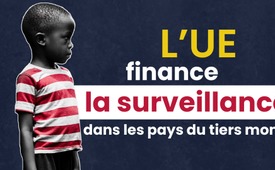 L'UE finance la surveillance dans les pays du tiers monde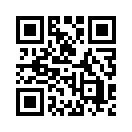 L'Union européenne finance la manipulation de l'opinion, la censure et la surveillance de la population dans les pays du tiers-monde. Découvrez dans cette émission l'ampleur que cela a déjà prise.L'Union européenne finance la manipulation de l'opinion, la censure et la surveillance de la population dans des dizaines de pays du tiers-monde. Ainsi, l'UE soutient au Nigeria un projet de l'organisation "Search for Common Ground" le cadre duquel des informateurs sont formés et infiltrés dans les villages afin de détecter les opinions critiques à l'égard du gouvernement. Des influenceurs des médias sociaux sont également utilisés pour manipuler les opinions sur Internet. 55 000 prétendues désinformations ont déjà été démasquées et poursuivies au Nigeria.
Mais l'UE n'est pas la seule à financer ce projet, il y a aussi des organisations comme Microsoft, BP, Mastercard, la Banque mondiale, l'Open Society Initiative de George Soros et aussi l'agence américaine USAID (= Agence des Etats-Unis pour le développement International), qui brasse des milliards. Il est avéré que cette agence est en outre impliquée dans de nombreuses tentatives de déstabilisation de gouvernements et de manipulation d'élections dans le monde entier, comme par exemple en Ukraine.
Il apparaît donc très clairement que l'UE fait totalement fi de ses propres valeurs et objectifs - toujours proclamés haut et fort - tels que le respect de la dignité humaine, la démocratie et la liberté, et qu'elle se révèle au contraire être un sous-fifre chargé de mettre en place un État de surveillance totalitaire à l'échelle mondiale.de mf.Sources:Finanzielle Unterstützung Organisationen:
https://www.sfcg.org/funding-partners/
https://www.sfcg.org/we-gital-heroes-youth-in-digital-peacebuilding/

EU finanziertes Projekt in Nigeria:
https://norberthaering.de/propaganda-zensur/africa-search-common-ground/
https://globalsentinelng.com/how-we-debunked-over-55000-false-information-on-covid-19-search/

USAID: https://de.wikipedia.org/wiki/United_States_Agency_for_International_Development
https://www.europe-direct.de/eu-im-ueberblick/werte-und-ziele/Cela pourrait aussi vous intéresser:#PolitiqueUE - La politique de l'UE sous la loupe - www.kla.tv/PolitiqueUE

#SurveillanceTotale - Surveillance totale - www.kla.tv/SurveillanceTotale

#Afrique - www.kla.tv/Afrique

#CommentairesMediatiques - Commentaires médiatiques - www.kla.tv/CommentairesMediatiques

#Politique - www.kla.tv/PolitiqueKla.TV – Des nouvelles alternatives... libres – indépendantes – non censurées...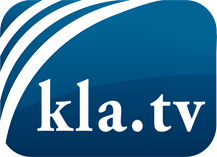 ce que les médias ne devraient pas dissimuler...peu entendu, du peuple pour le peuple...des informations régulières sur www.kla.tv/frÇa vaut la peine de rester avec nous! Vous pouvez vous abonner gratuitement à notre newsletter: www.kla.tv/abo-frAvis de sécurité:Les contre voix sont malheureusement de plus en plus censurées et réprimées. Tant que nous ne nous orientons pas en fonction des intérêts et des idéologies de la système presse, nous devons toujours nous attendre à ce que des prétextes soient recherchés pour bloquer ou supprimer Kla.TV.Alors mettez-vous dès aujourd’hui en réseau en dehors d’internet!
Cliquez ici: www.kla.tv/vernetzung&lang=frLicence:    Licence Creative Commons avec attribution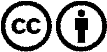 Il est permis de diffuser et d’utiliser notre matériel avec l’attribution! Toutefois, le matériel ne peut pas être utilisé hors contexte.
Cependant pour les institutions financées avec la redevance audio-visuelle, ceci n’est autorisé qu’avec notre accord. Des infractions peuvent entraîner des poursuites.